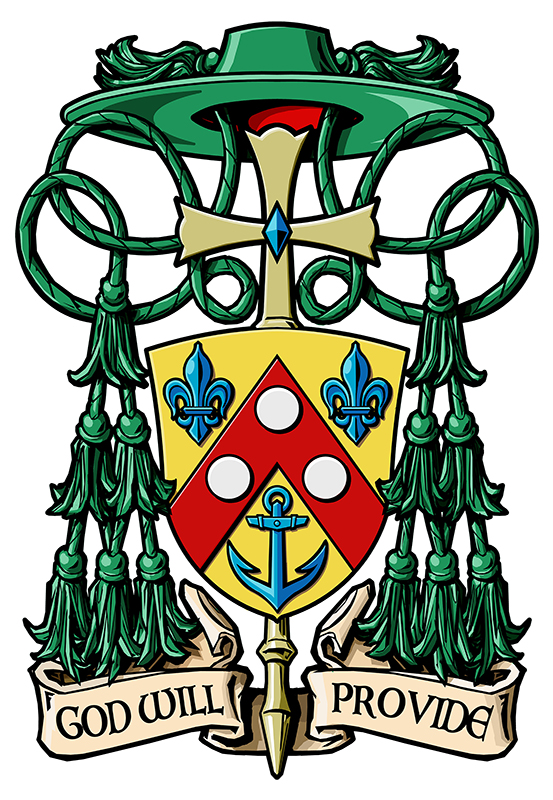 SCHEMA FOR LITURGY PLANNINGMost Reverend John Nhan TranPlease send completed copies to: bishop’s Executive assistantKirial De Rozas-Miles at: kmiles@archatl.comGeneral InformationParish ___________________________________________________________________________A.	Will the Bishop be the Principal Celebrant -- or will he preside at the Mass?	Principal Celebrant ________		Preside (simply be present) at the Mass________B.	Homily  Will the Bishop be the homilist at this liturgy?  		Yes _____     No _____If yes -- please provide us with the following information:	Scripture CitationS: *Masses on Saturday evenings and Sunday are all to use              Sunday readings.  Otherwise, use Confirmation readings.C.	Additional Information1.	Is there anything regarding this occasion about which the Bishop should be apprised (e.g. historical significance, special groups present, etc.)? Please indicate.	___________________________________________________________________________________________________________________________________________________________________________________________________________________________2.	Would you like the Bishop to give particular attention to some point in the homily (e.g. the generosity of the people for a charitable cause)?  If so, please explain.  (Use additional sheets if necessary).	___________________________________________________________________________________________________________________________________________________________________________________________________________________________3.	If this ceremony is a Confirmation, please indicate number to be confirmed: _____________	Will any Confirmandi be making their First Holy Communion?  __________4.	Average age of those being confirmed:  _______________5.	Please indicate the color of the vestments: ________________6. 	Will this celebration be livestreamed or recorded? If so, are there extra items the videographer needs to be aware of? (Ex: extra processions, extra readers, etc.).7.	Will a language other than English be used?  _________________________8.	Will incense be used?  _____________________9.	Will the Our Father be sung?  __________________________Supplementary Information for parish Liturgical CelebrationsGeneral InformationD.	Program - [If one is to be handed out to attendees]	Please submit proposed TEXT for the program along with this SCHEMA. 	It should include:Order of Ceremony which follow Liturgical guidelines;any special readings or rites appropriate to the event; If Music is to be printed in program, provide art for program production (jpg, pdf, tif files, etc.)    and acknowledgments and copyright information.E.	Special Needs	Please submit proposed TEXT for:  	The Prayers of the Faithful and any other special Presentations or blessing that are to be included in the liturgy, and who developed them. Principal ConcelebrantsDeacon(s)If this Schema is for a Confirmation, please complete this section as well. Meal    Y     N 	Time   ________	Reception   Y    N Meal location if different from Church:__________________________________________________________OccasionOccasionDate Time Full Physical Address: Contact Person(s), Cell Phone Number  Contact Person(s), Cell Phone Number  Contact Person(s), Cell Phone Number  Reading 1Reading 2GospelOccasion DateDateTimePhone NumberPhone NumberSeminarian